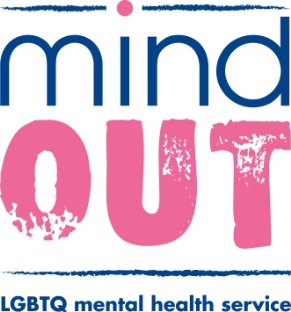 Advocacy Enquiry FormMindOut’s Lesbian, Gay, Bi, Trans and Queer  mental health advocacy service is run by and for LGBTQ people and is free, confidential, non-judgemental and independent from other services and professionals.  A MindOut advocate can:listen to any concerns you have about your mental health or wellbeingtalk with you about any issues related to your LGBTQ identityhelp you to have your voice heard on issues that are important to you help you to defend and safeguard your rights help you to have your views and wishes considered when decisions are being made about your lifeTo speak to one of our advocates, please let us know:Your name………………………………………………………………………………..Your preferred pronoun…………………………………………………………………Your contact details …………………………………………………………………….………………………………………………………………………………………Have you used the MindOut Advocacy service before? Yes/NoPlease send this form by email to: info@mindout.org.uk or directly to one of our advocates:Emma Crossland, Urgent Need Advocate Emma.crossland@mindout.org.ukPhil Brooke, Mental Health AdvocatePhil.brooke@mindout.org.ukMaeve Devine, Trans Advocate Maeve.devine@mindout.org.ukIf you prefer, you can print and post this form to MindOut, Community Base, 113 Queens Road, Brighton. BN1 3XGYou can also get in touch with an advocate: by telephone 01273 234 839 or via our out of ours online support service through our website www.mindout.org.uk